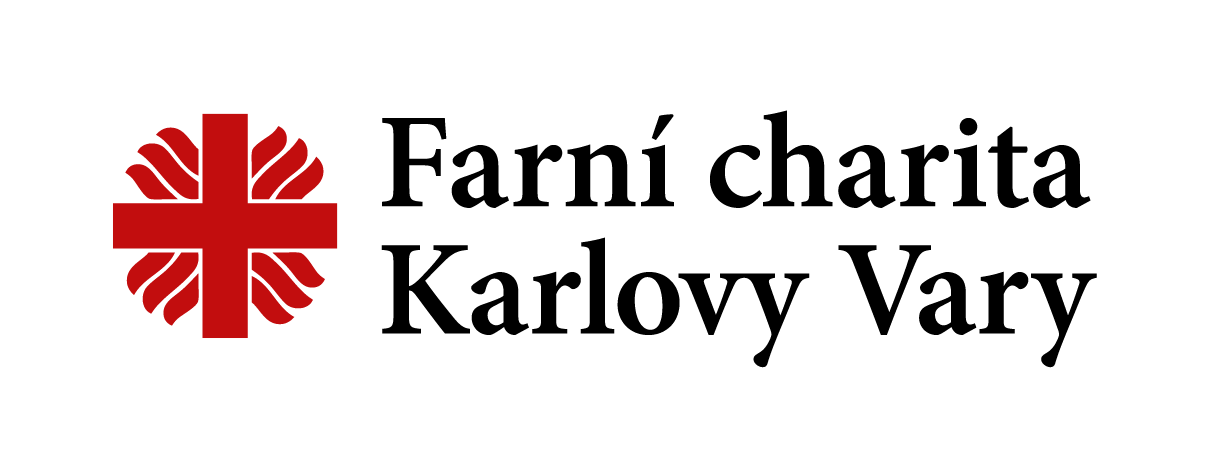 Smlouva o poskytování pobytové sociální službyPoskytovatel:  Farní charita Karlovy Vary, Svobodova 743/12, 360 17, IČ: 49753053Dům na půl cesty sv. Josefa, zastoupen paní Bc. Michaelou Pirasovou na základě plné moci udělené ředitelem Farní charity Karlovy Vary Ing. Alešem Klůcem, (dále jen „Poskytovatel“)Klient:Jméno a příjemní:								Datum narození: 		Trvale bytem: Č.j.:			 (dále jen „Klient“)uzavírají níže uvedeného dne, měsíce a roku tuto:Smlouvu o poskytování sociálních služeb v Domě na půl cesty svatého Josefa, dle  § 58 zákona 108/2006 Sb., o sociálních službách v platném znění, (v textu této smlouvy dále jen „Smlouva“)I.Úvodní ustanovení Farní charita Karlovy Vary je církevní organizací s právní subjektivitou. Jako právnická osoba je registrovaným poskytovatelem sociálních služeb dle zákona 108/2006 Sb., o sociálních službách.II.Doba platnosti smlouvy1. Doba platnosti a účinnosti Smlouvy počíná okamžikem jejího podpisu oběma smluvními stranami. Smlouva se poskytuje na dobu určitou počínaje dnem ……. do dne ……….. 2. Smlouvu je možné prodloužit na základě písemně vypsané „Žádosti o prodloužení Smlouvy“, která se podává nejdéle 14 kalendářních dní před ukončením Smlouvy. O prodloužení Smlouvy rozhoduje pracovní tým sestavený z pracovníků „Domu na půl cesty“ (dále jen „DNPC“). 3. Klient nemůže práva z této Smlouvy postoupit na někoho jiného, tedy nemůže ubytovávat další osoby. III.Místo a čas poskytování sociální služby1. Služba sjednaná v článku IV. Smlouvy se poskytuje v domě na půl cesty sv. Josefa provozovaném Poskytovatelem v Karlových Varech, Svobodova 743/12.2. Služba sjednaná v článku IV. Smlouvy se poskytuje 24 hodin denně, a to každý den po dobu platnosti Smlouvy. IV.Rozsah poskytované sociální služby1. Poskytovatel se zavazuje poskytovat na základě aktuálně zpracovaného individuálního plánu úkony podpory a pomoci v rozsahu základních činností služby domu na půl cesty dle § 58 zákona o sociálních službách a § 23 vyhlášky č. 505/2006 Sb., pokud jsou vytipovány jako potřebné:poskytnutí ubytování,zprostředkování kontaktu se společenským prostředím,sociálně terapeutické činnosti,pomoc při uplatňování práv, oprávněných zájmů a obstarávání osobních záležitostí.Ad a) poskytnutí ubytováníKlientovi se poskytuje ubytování na pokoji č. ………Pokoj je vybaven zařízením specifikovaným v příloze č. 2Pokoje jsou dvoulůžkové (pouze jeden jednolůžkový). Klient bere na vědomí, že v pokoji může být ubytován další klient. Mimo pokoj může Klient způsobem obvyklým užívat společně s dalšími klienty:společenskou místnostkuchyňsociální zařízeníspolečné prostory v areálu Farní charity – altán u vchodu do DNPCUbytování zahrnuje také topení, teplou a studenou vodu, elektrický proud a odvoz komunálního odpadu. Poskytovatel se zavazuje umožnit celkovou hygienu těla poskytnutím sociálního zařízení.Poskytovatel se zavazuje vytvořit podmínky pro zajištění úklidu, praní a žehlení osobního prádla a výměny ložního prádla. Poskytovatel je povinen udržovat prostory k ubytování a k užívání ve stavu způsobilém pro řádné ubytování a užívání a zajistit nerušený výkon práv Klienta spojený s užíváním těchto prostor.Klient je povinen využívat prostory řádně; v prostorách nesmí bez souhlasu poskytovatele provádět žádné změny trvalého charakteru a to včetně změny umístění spotřebičů, postele, nočních skříněk a stolu. Ad b) zprostředkování kontaktu se společenským prostředímPomoc při obnovení nebo upevnění kontaktu s rodinou a pomoc a podporu při dalších aktivitách podporujících sociální začleňování.Podporu a pomoc při využívání běžně dostupných služeb a informačních zdrojů.Ad c) sociálně terapeutické činnostiSocioterapeutické činnosti, jejichž poskytování vede k rozvoji nebo udržení osobních a sociálních schopností a dovedností podporujících sociální začleňování klienta.Aktivity zaměřené na budování a rozvoj pracovních návyků a dovedností nezbytných pro integraci klienta na trhu práce. Ad d) pomoc při uplatňování práv, oprávněných zájmů a při obstarávání osobních záležitostíPomoc při vyřizování běžných záležitostí klienta.Pomoc klientovi při komunikaci vedoucí k uplatňování práv a oprávněných zájmů.V.Výše úhrady a způsob jejího placeníKlient je povinen zaplatit úhrady za poskytovanou sociální službu dle Přílohy č. 1. Výše úhrady je vypočtena násobkem počtu dnů v měsíci. Klient, který je dlouhodobě mimo DNPC (z důvodu dovolené, hospitalizace apod.), je povinen platit částku za ubytování v plné výši.Výše úhrady za poskytovanou sociální službu v průběhu platnosti této Smlouvy může být změněna na základě rozhodnutí Poskytovatele, kdy je Klient o změně předem seznámen. Změna úhrady bude Klientovi doložena vždy v písemné formě. Stanovená výše úhrady musí být v souladu s vyhláškou č. 505/2006 Sb., se kterou se provádějí ustanovení zákona o sociálních službách, v platném znění.Přeplatek na úhradách za poskytovanou sociální službu je poskytovatel povinen vyúčtovat do 3 měsíců poté, co přeplatek vznikl. Poskytovatel je povinen přeplatek Klientovi vyplatit v hotovosti nejpozději s vyúčtováním.Při ukončení Smlouvy je Klient povinen vyrovnat veškeré právoplatné nároky poskytovatele. VI.Podmínky pobytu v DNPC1. Klient prohlašuje, že byl seznámen s vnitřními pravidly DNPC, že si je přečetl nebo mu byla srozumitelně přečtena, a jejímu obsahu a smyslu plně porozuměl. Klient se zavazuje z důvodu dobrého soužití dodržovat tato vnitřní pravidla a Domovní řád DNPC.2. Tyto vnitřní předpisy jsou klientům volně k dispozici ve společenské místnosti DNPC ve složce  „Domovní řád DNPC“.3. Vnitřními pravidly DNPC jsou rozuměny tyto dokumenty: Domovní řád DNPCBezpečnostní, protipožární a hygienické předpisyPravidla individuálního plánování služby v DNPCStížnosti na poskytovanou sociální službuNouzové a havarijní situace – pokyny pro klienta Domu na půl cesty svatého Josefa4. Klient se zavazuje chovat k pracovníkům, spolubydlícím a dalším uživatelům služeb Farní charity způsobem, jehož záměr nebo důsledek nevede ke snížení osobní důstojnosti nebo k vytváření nepřátelského, ponižujícího nebo zneklidňujícího prostředí (vulgární chování, prokazatelně nepravdivé obviňování apod.).VII.Ochrana osobních údajůPoskytovatel prohlašuje, že při poskytování sociální služby postupuje od data účinnosti v souladu s nařízením Evropského parlamentu a Rady (EU)2016/679 ze dne 27. 4. 2016 o ochraně fyzických osob v souvislosti se zpracováním osobních údajů a o volném pohybu těchto údajů a o zrušení směrnice 95/46/ES (obecné nařízení o ochraně osobních údajů) a se souvisejícími právními předpisy obsaženými v právním řádu ČR. Klient a poskytovatel služby shodně prohlašují, že Klient byl seznámen s informacemi o jeho právech v souvislosti se zpracováním osobních údajů, které jsou přílohou č. 3 Smlouvy. Klient má právo nahlížet do své osobní dokumentace bez práva ji upravovat.VIII.Výpovědní důvody a výpovědní lhůtyA. Výpověď ze strany klienta: Klient může ukončit Smlouvu kdykoliv bez udání důvodu. Výpovědní lhůta pro výpověď Klientem činí 7 kalendářních dní a počíná běžet následujícím dnem po podání výpovědi Poskytovateli. Klient může Smlouvu vypovědět dohodou s Poskytovatelem. B. Výpověď ze strany Poskytovatele:Poskytovatel může Smlouvu vypovědět z těchto důvodů: jestliže Klient hrubě porušuje své povinnosti vyplývající ze Smlouvy. Za hrubé porušení Smlouvy se považuje zejména: jestliže Klient nezaplatil úhradu řádně a včas, podle článku V. této Smlouvy, byl-li Klient na tuto skutečnost písemně upozorněn vedoucí DNPC a nekonal. Výjimku lze udělit dle Přílohy č. 1 této Smlouvy.jestliže Klient opakovaně, myšleno 3x za dobu 12 měsíců, dostal písemné upozornění od vedoucí DNPC za porušování vnitřních pravidel, zejména Domovního řádu.jestliže se Klient chová k pracovníkovi DNPC způsobem, jehož záměr nebo důsledek vede ke snížení důstojnosti fyzické osoby nebo k vytváření nepřátelského, ponižujícího nebo zneklidňujícího prostředí,2. pokud Klient nevyužívá služeb Domu na půl cesty po dobu jednoho kalendářního měsíce s výjimkou hospitalizace ve zdravotnickém zařízení,3. kdy Poskytovatel nebude nadále poskytovat sociální službu, která je předmětem této smlouvy o poskytnutí sociální služby.4. nepřistoupí-li Klient na změnu úhrady za poskytování sociálních služeb v DNPC, došlo-li ke změnám, které mají vliv na úhradu, 5. jestliže se změní zdravotní nebo sociální stav Klienta a kdy přestane odpovídat cílové skupině pro poskytování služeb DNPC.6. pokud je Klient vůči pracovníkovi DNCP nebo jinému klientovi agresivní a kdy je fyzicky napadl nebo je opakovaně ústně napadá (vulgarity, vyhrožování) a kdy Klient fyzicky napadne jiné osoby v prostorách Farní charity Karlovy Vary. 7. Výpovědní lhůta pro výpověď danou Poskytovatelem z důvodů uvedených v části B odst. 1 až 5 tohoto článku činí 7 kalendářních dní a počíná běžet dnem ode dne, v němž byla tato výpověď klientovi předána nebo písemně doručena.8. Výpovědní lhůta pro výpověď danou Poskytovatelem z důvodů uvedených v části B odst. 6 tohoto článku je okamžitá, tzn. s účinností ihned. 9. Vypovězení se činí ve formě zaslaného doporučeného dopisu na adresu trvalého pobytu nebo osobním předáním. Pokud adresát odmítne výpověď převzít, platí, že výpověď je doručena dnem tohoto odmítnutí – o tom se učiní záznam do dokumentace Klienta. 10. Klient je srozuměn s tím, že pokud v den ukončení platnosti nevyklidí pokoj, bude s tímto majetkem nakládáno v souladu s vnitřními pravidly DNPC. IX. Společná a závěrečná ustanoveníKlient byl upozorněn na skutečnost, že pokud to bude z provozních důvodů nutné, může být ubytován na jiném pokoji, po předchozí dohodě.Klient nese i po ukončení ubytování odpovědnost za případné nedoplatky za poskytovanou sociální službu a poškozený či nevrácený inventář. Klient je povinen tyto dluhy vyrovnat nejpozději do jednoho měsíce po svém odchodu z DNPC, pokud není dohodnuto jinak. Klient bere na vědomí, že po uplynutí této doby budou pohledávky nebo škody vymáhány soudní cestou.Veškeré změny a dodatky mohou být učiněny po dohodě obou smluvních stran formou písemných dodatků k této smlouvě, které se stanou její nedílnou součástí.Právní vztahy touto smlouvou neupravené se řídí ustanoveními zákona č. 89/2012 Sb., nový občanský zákoník, ve znění pozdějších předpisů. Smlouva je vyhotovena ve dvou exemplářích s platností originálu. Každá smluvní strana obdrží jedno vyhotovení.Smluvní strany prohlašují, že Smlouva vyjadřuje jejich pravou a svobodnou vůli a že Smlouvu uzavřely vážně, určitě, nikoliv v tísni, ani za nápadně nevýhodných podmínek.Touto Smlouvou se ruší veškerá předchozí ujednání mezi Poskytovatelem a Klientem.Seznam příloh:Příloha č. 1: Smluvní ujednání o úhradách za poskytovanou sociální službuPříloha č. 2: Specifikace zařízení pokoje Příloha č. 3: Informace pro uživatele služeb FCHKV o ochraně fyzických osob v souvislosti                      se zpracováním osobních údajů a o volném pohybu těchto údajů v souladu s                          požadavky Nařízení Evropského parlamentu a Rady (EU) č. 2016/679V Karlových Varech dne  ……………………………………					……………………………………     	Klient							        poskytovatel             Bc. Michaela Pirasová                    vedoucí DNPC